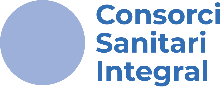 DESIGNACIÓ DE REPRESENTANTJo, . . . . . . . . . . . . . . . . . . . . . . . . . . . . . . . . . . . . . . . . . . . . . . . . . . . . . . . . . . . . . . . . . . . . . . . . . . amb DNI/NIE, . . . . . . . . . . . . . . . . . . . . . . . . . . . . . . . . . . . . . . . . . . . . . . . . . . . . . . . . . . . . . . . . .treballador/a del Consorci Sanitari Integral.Exposo Que m’he inscrit a les convocatòries de mobilitat interna 2024 de les taxes de reposició 2020 i 2021, corresponent a les places adjudicades i/o desertes en la mobilitat interna 2023. Manifesto la impossibilitat d’assistir a la convocatòria presencial d’adjudicació de places.Per aquest motiu, designo com a representant de la meva persona en l’exercici del dret per la tria i acceptació de la plaça o la renúncia a triar-ne plaça, si és el cas, al Sr. /a la Sra. . . . . . . . . . . . . . . . . . . . . . . . . . . . . . . . . . . . . . . . . . . . . . . . . . . . . . . . . . . . . . . . . amb DNI/NIE, . . . . . . . . . . . . . . . . . . . . . . . . . . . . . . . . . . . . . . . . . . . . . . . . . . . . . . . . . . . . . . . . .Perquè consti als efectes oportuns, signo aquest documentSignatura de la persona sol·licitant                     Signatura de la persona representant*S’adjunta còpia del DNI/NIE de la persona sol·licitant i de la persona representant.L’Hospitalet de Llobregat, ______ de ________________________ de 2024